Bedankt voor uw deelname aan de MERITS studie!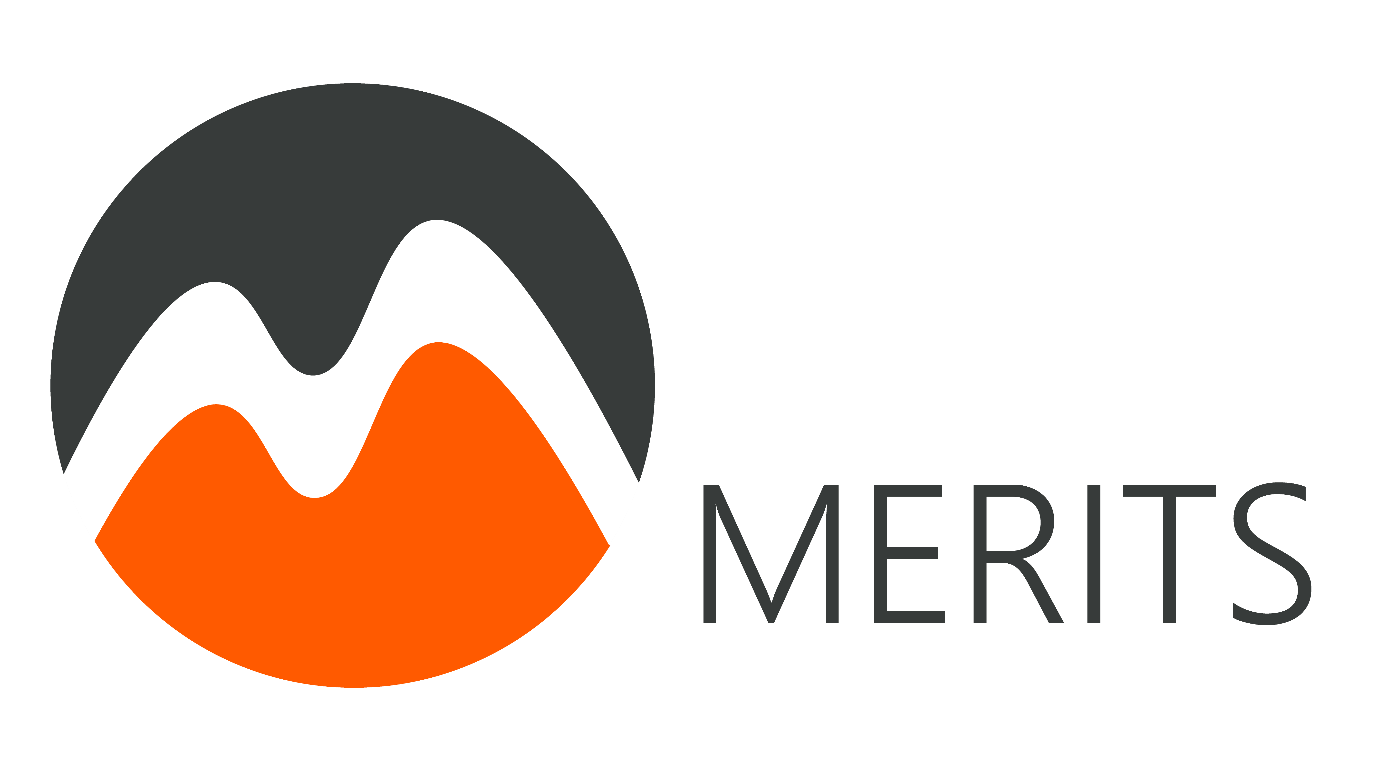 Overzicht afsprakenStudiemoment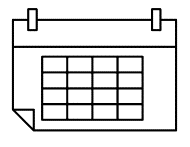 StudiemomentZiekenhuis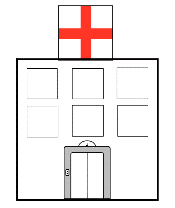 Telefonisch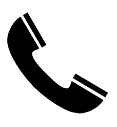 Online vragenlijsten(via computer)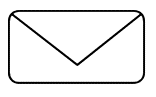 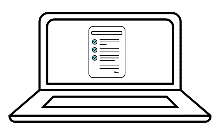 Dagelijkse vragenlijsten(via smartphone)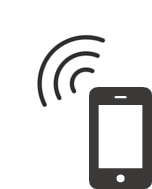 Blinde sensor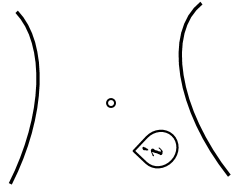 VoorWeek 0Inclusiegesprek en plannen afsprakenInformeren over onderzoek.Invullen vragenlijst 1 diabetes-gerelateerd en welzijn.Installeren van app en testperiode van 2 dagen.-1e studie-periodeWeek 1Plaatsen sensor 1--Invullen 7 korte vragenlijsten per dag.1 week dragen1e studie-periodeWeek 2Verwijderen en inleveren sensor 1----Instellen nieuwe insulineWeek 2 - 13Instellen op nieuwe insuline Gla-300 (Toujeo)----2e studie-periodeWeek 13Plaatsen sensor 2--Invullen 7 korte vragenlijsten per dag.1 week dragen2e studie-periodeWeek 14Verwijderen en inleveren sensor 2----NaWeek 14--Invullen vragenlijst 2 diabetes-gerelateerd en welzijn.--StudiemomentStudiemomentDatumSoort afspraakSoort afspraakOpmerkingenVoorWeek 0…..../…..…/………….Inclusiegesprek en plannen afspraken.VoorWeek 0…..../…..…/………….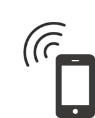 Testen mobiele vragenlijsten appVoorWeek 0Ontvangen op…..../…..…/…………. Ingevuld Ja/ NeeInvullen vragenlijst 1 diabetes-gerelateerd en welzijn.1e studie-periodeWeek 1Plaatsen:…..../…..…/………….Plaatsen sensor 1.1e studie-periodeWeek 2Verwijderen/ inleveren…..../…..…/………….Verwijderen/ inleveren sensor 1Instellen nieuwe insulineWeek 2 - 13Start nieuwe insuline …..../…..…/………….Eventuele extra afspraak:…..../…..…/…………./ Instellen op nieuwe insuline Gla-300 (Toujeo).2e studie-periodeWeek 13Plaatsen:…..../…..…/………….Plaatsen sensor 2.2e studie-periodeWeek 14Verwijderen/ inleveren…..../…..…/………….Verwijderen/ inleveren sensor 2.NaWeek 14Ontvangen op…..../…..…/………….Ingevuld Ja/ NeeInvullen vragenlijst 2 diabetes-gerelateerd en welzijn.